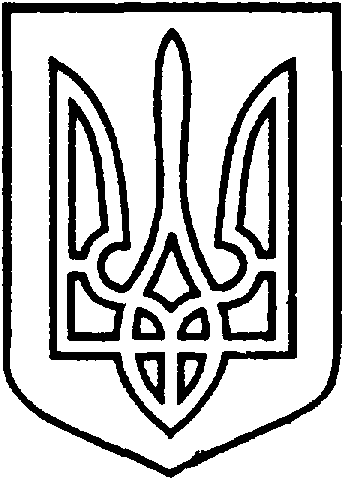 СЄВЄРОДОНЕЦЬКА МІСЬКА ВІЙСЬКОВО-ЦИВІЛЬНА АДМІНІСТРАЦІЯ  СЄВЄРОДОНЕЦЬКОГО РАЙОНУ  ЛУГАНСЬКОЇ  ОБЛАСТІРОЗПОРЯДЖЕННЯкерівника Сєвєродонецької міської  військово-цивільної адміністрації27 вересня 2021                                                                            № 1870Про встановлення режиму роботиперукарні «Мілена»ФОП  Коляденко О.розташованої за адресою:м. Сєвєродонецьк, пр-т Хіміків, буд. 16     Керуючись ч. 3 статті 6 Закону України «Про військово-цивільні адміністрації», розпорядженням керівника ВЦА м. Сєвєродонецьк від 07.12.2020 № 1163 «Про затвердження Положення про порядок встановлення режиму роботи об`єктів торгівлі, ресторанного господарства та побутового обслуговування населення на території  м. Сєверодонецька» (у новій редакції), рішенням шістдесят п`ятої позачергової сесії Сєвєродонецької міської ради сьомого скликання від 12.06.2019 № 3727 «Про затвердження Правил благоустрою території м. Сєвєродонецька та населених пунктів, що входять до складу Сєвєродонецької міської ради», розглянувши заяву фізичної особи - підприємця Коляденко Олени Вікторівни від 17.09.2021 № 70901 /конфіденційна інформація/ про встановлення режиму роботи перукарні «Мілена», розташованої за адресою: м. Сєвєродонецьк, пр-т Хіміків,  буд. 16, на підставі: /конфіденційна інформація/зобовʼязую:Встановити, погоджений з власником – ФОП Коляденко О. режим   роботи перукарні «Мілена», розташованої за адресою: м. Сєвєродонецьк, пр-т Хіміків, буд. 16 (торгова площа – 30 кв. м.), а саме:з понеділка по суботу – з 08.00 до 19.00, у неділю - з 09.00 до 17.00, без перерви.ФОП Коляденко О. розмістити на фасаді перукарні «Мілена» вивіску з зазначенням на ній найменування суб`єкта господарювання та інформації про режим роботи.   ФОП Коляденко О. здійснювати прибирання території, прилеглої до перукарні «Мілена» та протягом 10 днів, з прийняття даного  розпорядження укласти договір на вивіз твердих (рідких) побутових  відходів (далі - Договір) із підприємством, що має  спеціалізований  транспорт, згідно «Правил благоустрою території м. Сєвєродонецька та населених  пунктів, що входять до складу Сєвєродонецької міської ради».ФОП Коляденко О. протягом 5 днів, з дня укладання договору, надати копію укладеного договору до відділу по контролю за благоустроєм та санітарним станом УЖКГ Сєвєродонецької міської ВЦА.    Витяг з даного розпорядження підлягає оприлюдненню.6.	Контроль за виконанням розпорядження залишаю за собою. Керівник Сєвєродонецької міськоївійськово-цивільної адміністрації  		            Олександр СТРЮК